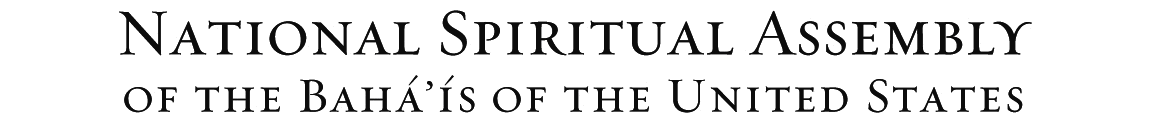 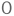 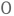 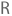 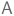 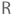 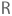   November 16, 2023  To: All Local Spiritual Assemblies   Re: General Liability Insurance Policy Period:  11/01/2023 – 11/01/2024  Dear Bahá’í Friends,    The Office of the Treasurer of the National Spiritual Assembly sends its loving greetings to your  Assembly  and  your  community  and  assures you  of  its  ardent  prayers for  the  success  of  your  community in meeting all the goals of  the current Nine Year Plan.  The Office of the Treasurer requests  that you carefully read and understand this letter as it may impact the way you structure your  activities supporting the Nine-Year Plan. There have been some changes that are incorporated into  this revision.   Every  year  the  National  Spiritual  Assembly  purchases  general  liability  insurance  for  Local   Spiritual Assembly-sponsored events. This coverage is obtained in the interest of economy since  it   is  very  likely  the  cost  to  each  Assembly  for  the  same  coverage  would  be  far  greater  if   purchased individually.     We kindly ask each Local Spiritual Assembly to help defray the cost by paying $225 or more    for  the  policy  period.  This  amount  was  estimated  by  our  insurance  carrier  to  be  the  cost  of  coverage for each of  the  nearly  1,000  Local  Spiritual  Assemblies  under  the  jurisdiction  of  the   National  Spiritual  Assembly.      Effective January of 2023, all Local Spiritual Assemblies without Baha’i Centers are covered under the  National liability insurance policy for LSA sponsored activities such as Feast, children’s classes, LSA  meetings, reflection gatherings, Holy Day celebrations, devotionals, etc. Also, National’s liability  policy  will  be  the  primary  coverage  for  events  that  are  held  in  personal  residences,  with  the  homeowner’s policy as secondary.  These events must be sponsored by an LSA and duly recorded in  the minutes.    In light of the increased coverage, the National Spiritual Assembly has requested that  all  Local  Spiritual  Assemblies  consider  increasing  their  payments  to assist  those Assemblies that cannot  afford to pay the full amount.    You may pay this amount online via the Online  Contribution  System  (OCS)—select  "LSA   Insurance  Fees"  from  the  drop-down  option  list  or  you  may  make  your  check  payable   to  “Bahá’í  Services  Fund”  and  as  a  reference  on  the  check  write: “LSA Liability  
Insurance.” Send your payment to:   National Bahá’í Fund, 1233 Central Street, Evanston, IL  60201.    Below is additional information regarding our insurance coverage. Please take the time to  become thoroughly familiar with this information.          COMMUNITIES THAT HAVE BAHÁ’Í CENTERS     	If your Assembly owns a Bahá’í Center or other property, you are NOT covered by   this national policy. Your Assembly should  purchase  a Property and Liability Insurance  Policy on your building and contents.  This policy should include a provision for public  liability  coverage and  cover  ALL  events  within  your  Assembly’s  jurisdiction –  not  just  events at your Baha’i Center.   If you have a policy covering a Bahá’í Center, you do not need to send the above-requested  $225.  Instead, please send the name and address of your insurance company, address and  value of your property, policy period, and type and limits of coverage to the Office of the  Treasurer (Finance@usbnc.org).        COMMUNITIES THAT DO NOT HAVE BAHÁ’Í CENTERS    For your reference, included in this letter you will find information on the NSA’s general   liability  coverage.  While we have attempted to include as much detail as possible, keep in  mind that each event and circumstance is different.  If you have any question whether a specific  event  will be covered 	or 	excluded 	by our policy, 	please contact our 	office  at  finance@usbnc.org.        The National Spiritual Assembly’s liability insurance covers actions for which the Local    
      Spiritual Assembly would be held liable. The coverage applies to LSA sponsored events,                 regularly held children’s classes, LSA meetings, special events, Holy Day events, reflection                   
gatherings, Devotionals, Ruhi classes, etc.   If your Spiritual Assembly or one of its committees plans                    an event and a loss occurs as a result of one of the planned activities, this liability                                  insurance will cover the Spiritual Assembly. It is imperative that Local Spiritual Assembly-   
 	          sponsored special events are duly recorded in your monthly meeting minutes and have a   Certificate of Insurance issued. For coverage requested for regular meetings held over a period  
of time, complete the COI form for the period of time you anticipate the meetings to be held  (ie: weekly children’s classes starting on September 1, 2023 to April, 2024.)  If Assembly-sponsored events/activities are held in private locations (such as a person’s home  or apartment), the National Spiritual Assembly’s insurance policy provides coverage as  primary insurance and the insurance held by the owner/renter of the location is secondary.   	Note: All special events held outside of private residences must obtain a Certificate of    Insurance (COI) to be covered under the liability policy, even if the venue does not require  one.    ACTIVITIES INVOLVING CHILDREN AND YOUTH    • 	Of particular importance for all Assemblies is diligence and care with regard to children’s   activities.  As noted on page five, only events which are sponsored by the Assembly or other  Bahá’í institutions are covered under our policy.  Please note that children’s activities are  covered only if they are supervised by the Local Spiritual Assembly or other Institutions of the  Faith.   • 	Junior Youth Spiritual Empowerment activities are now under the direction of the Regional  Training Institutes (RTIs). RTI’s are under the direct supervision of the Regional Bahá’í  Councils (RBCs) who, in turn, report to the National Spiritual Assembly. Therefore, liability  for Junior Youth activities is covered directly by the National Spiritual Assembly.   • 	It is ABSOLUTELY VITAL that all activities involving children, junior youth and youth  should follow the guidance provided in the National Spiritual Assembly’s “Guidelines  for the Protection of Children and Youth.”  Protection of all children, junior youth and  youth should be your NUMBER ONE PRIORITY.   SIGNING RENTAL OR LEASE AGREEMENTS    • 	When signing rental or lease agreements of any kind, please pay close attention to areas of   the agreement that discusses liability or indemnification.  Language stating that the property  owner is indemnified from all losses and that the Local Spiritual Assembly or the National  Spiritual   Assembly   accepts   full   responsibility   for   any   losses   that   occur   IS   NOT  ACCEPTABLE.  This language MUST be amended to state that we accept responsibility  only in proportion to, and to the extent of, our liability.   For instance, if there is a slip and fall in a rented facility because the floor has been waxed, this  is the responsibility of the property owner, not the Local Assembly.  Losses through injuries  sustained as a result of such an accident are not the responsibility of the Local Assembly  and the contract language should reflect the responsibilities appropriately.   When you need to provide evidence  of   insurance for an Assembly-sponsorer event,  please   download  a Request or Certificate of Insurance form from the Baha’i  Administrative  Website   https://bahaitreasurer.us/downloadable-documents Login, scroll down and click on I Insurance  Certificate  Request.  Include as much  information about he  event  as  possible.    Because   we  occasionally  change  insurance   brokers,  please  dispose  of any  old  request  forms you have  on file  and  use  only current   forms from the website or by contacting the Office of the Treasurer at Finance@usbnc.org or   847-733-3472.Please submit requests  as  far  in  advance  as  possible,  preferably  several  weeks.   Be aware  that requests for other than simple proof of coverage may require additional time to  process.  Certificates will be sent directly to the event venue unless otherwise requested.    You may direct questions or concerns regarding liability insurance coverage to the Bahá’í  National  Center, Office of the Treasurer – Insurance, 1233 Central Street, Evanston, IL   60201, (847)    733-3472.   Please retain this letter in your files for reference.    With loving Bahá’í greetings,    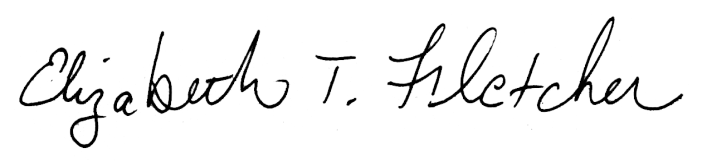 Elizabeth T. Fletcher   Director of Finance    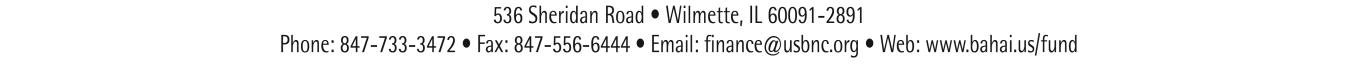 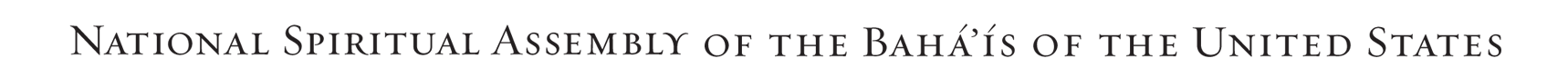 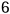 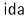 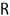 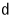 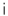 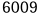 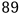 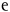 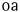 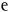 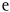 Church Mutual Insurance Company    Heffernan Insurance Brokers        Limits:  	    $3,000,000  	General aggregate        $1,000,000     $   300,000  	Each occurrence        $1,000,000    Exclusions:    • 	No special event held as a result of individual initiative is covered.  In order to be covered,    the event or activity must appear in the Assembly’s minutes as being sponsored by the   
Assembly and a Certificate of Insurance must be obtained whether or not proof of insurance   is required.   • 	No events held within the jurisdiction of a community that owns or rents a Bahá’í Center are    covered, even if the event is not held at the Bahá’í Center.  The Bahá’í Center’s own liability   
insurance in that jurisdiction would be the primary insurer.    • 	If transportation is provided to and/or from a Bahá’í event or activity, the vehicle owner’s    insurance is the primary coverage.    The following events and/or activities may be excluded from coverage or may require   additional insurance riders:    Amusement rides; parade organizing/sponsorship    Sky diving, hang gliding, dirt bike/snow mobile riding, spelunking, rock    wall climbing, zip lining, boating/canoeing, trampolines, and sweat lodges or    
high heat yoga classes, among other similar activities   Some forms of organized athletics, including horseback riding    Overnight stays    Water activities unless certified lifeguards are present    Alcoholic beverages    Fireworks/pyrotechnics    Events that in any way provide or promote health care    Bowling  Ice skating  Roller blading  Skateboarding  Snow related activities  